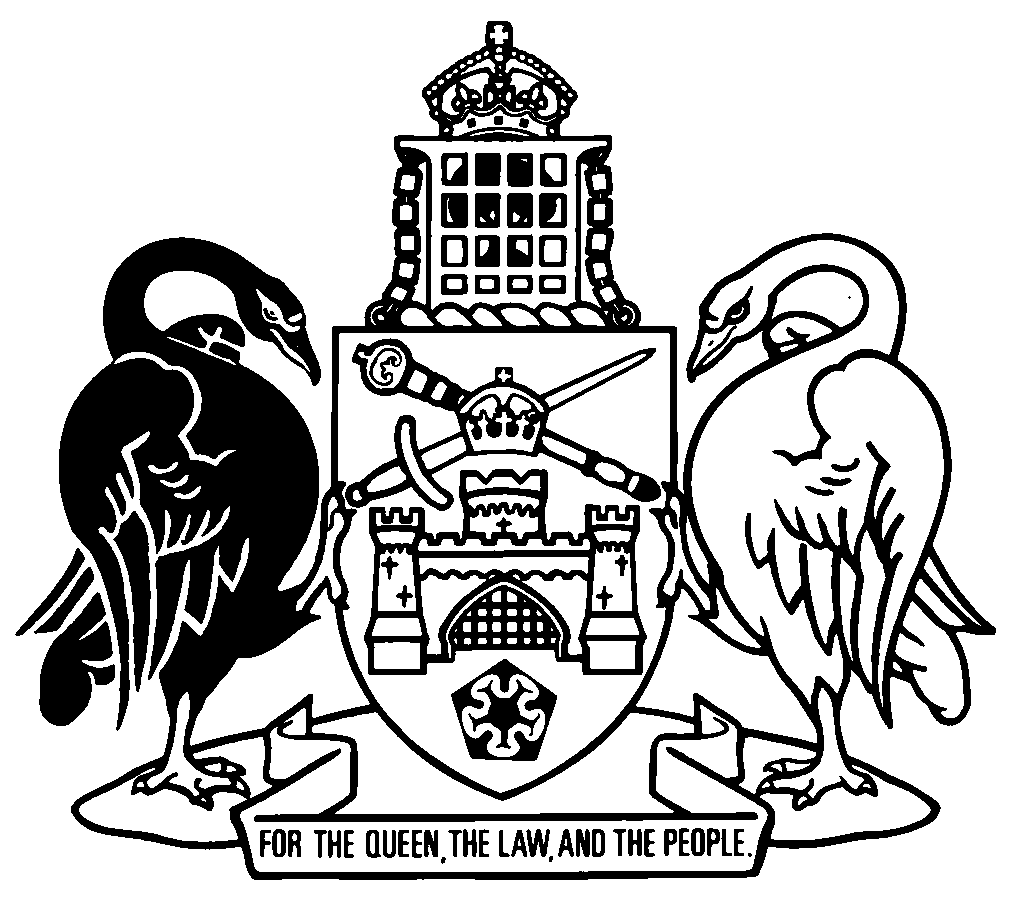 Australian Capital TerritoryCOVID-19 Emergency Response Legislation Amendment Act 2020 (No 2)A2020-27Contents	PagePart 1	Preliminary	2	1	Name of Act	2	2	Commencement	2	3	Legislation amended	2Part 2	Electoral Act 1992	3	4	Ballot papers
Section 114 (5)	3	5	Section 118B heading	3	6	Section 118B (1)	3	7	Section 118B (2)	3	8	Administrative arrangements
Section 120 (2)	4	9	Section 120 (3)	4	10	Procedures for voting
Section 131 (3)	4	11	Manner of recording vote
New section 132 (3)	4	12	New section 136AA	5	13	New section 136BA	5	14	Declaration voting outside ACT on or before polling day
Section 136C (1), definition of relevant period, paragraph (a)	6	15	New section 136D	6	16	Record of issue of declaration voting papers
Section 137 (1)	8	17	New section 137 (3)	8	18	Assistance to voters
Section 156 (2) (a)	8	19	Section 156 (4) (e)	9	20	Scrutiny
Section 178 (3) (a)	9	21	Preliminary scrutiny of declaration voting papers etc
Section 179 (1) (a)	9	22	Section 179 (5)	9	23	Section 179 (6)	10	24	Formality of ballot papers
New section 180 (2A)	10	25	First count—electronic ballot papers
Section 183A	10	26	Recount of electronic scrutiny of ballot papers
Section 187C (2)	10	27	Validity may be disputed after election
Section 256 (2) (d)	11	28	Responses to official questions
Section 319 (3)	11	29	Dictionary, new definition of approved electronic device	11	30	Dictionary, definition of declaration vote, new paragraph (ca)	11	31	Dictionary, definition of declaration voting papers, paragraph (c)	12	32	Dictionary, definition of declaration voting papers, paragraph (d)	12	33	Dictionary, new definition of electronic vote	12	34	Dictionary, definition of electronic voting	12	35	Dictionary, new definition of overseas electronic vote	13Part 3	Supreme Court Act 1933	14	36	Trial by judge alone in criminal proceedings—COVID-19 emergency period
Section 68BA	14	37	New part 12	14Schedule 1	Electoral Act 1992—Delayed amendments	16Australian Capital TerritoryCOVID-19 Emergency Response Legislation Amendment Act 2020 (No 2)A2020-27An Act to amend legislation to provide for emergency measures in response to the COVID-19 emergency, and for other purposesThe Legislative Assembly for the Australian Capital Territory enacts as follows:Part 1	Preliminary1	Name of ActThis Act is the COVID-19 Emergency Response Legislation Amendment Act 2020 (No 2).2	Commencement	(1)	This Act (other than schedule 1) commences on the day after its notification day.Note	The naming and commencement provisions automatically commence on the notification day (see Legislation Act, s 75 (1)).	(2)	Schedule 1 commences 6 months after the day the general election, due to be held in October 2020, happens.3	Legislation amendedThis Act amends the Electoral Act 1992 and the Supreme Court Act 1933. Note	This Act also has delayed amendments to the Electoral Act 1992 (see sch 1).Part 2	Electoral Act 19924	Ballot papers
Section 114 (5)afterdisplayinsertor communication5	Section 118B headingsubstitute118B	Security of approved electronic voting devices and computer programs6	Section 118B (1)omit electronic devices and computer programssubstituteapproved electronic devices and approved computer programs 7	Section 118B (2)omitat a polling place or scrutiny centresubstituteby an approved electronic device or approved computer program8	Administrative arrangements
Section 120 (2)substitute	(2)	The commissioner may make arrangements for—	(a)	electronic voting at a polling place; or	(b)	electronic voting by telephone; or	(c)	overseas electronic voting.9	Section 120 (3)omitat a polling place10	Procedures for voting
Section 131 (3)omitor electronic votingsubstituteor electronic ballot paper11	Manner of recording vote
New section 132 (3)insert	(3)	For a vote cast by an elector electronically, mark means record the elector’s vote on an electronic ballot paper by electronic means.12	New section 136AAinsert136AA	October 2020 election—COVID-19 public health measures	(1)	This section applies to the general election due to be held in October 2020.	(2)	Any elector who is entitled to vote at the election is an eligible elector for section 136B.	(3)	The commissioner may declare a stated place to be a place where a person may attend to vote under section 136B.	(4)	A declaration is a notifiable instrument.Note	A notifiable instrument must be notified under the Legislation Act.13	New section 136BAinsert136BA	Telephone voting by certain electors	(1)	In this section:eligible elector, for an election, means an elector who—	(a)	is entitled to vote at the election; and	(b)	has a visual impairment or other physical disability which makes it difficult for the voter to attend a polling place to vote or vote by postal vote.relevant period means the period—	(a)	beginning on the 3rd Monday in the ACT before polling day or, if that Monday is a public holiday, the next business day; and	(b)	ending at 4 pm in the ACT on polling day.	(2)	An eligible elector for an election may apply to the commissioner to vote electronically by telephone for the election.	(3)	The application must be received by the commissioner in the relevant period.	(4)	If the commissioner receives an application in the relevant period from a person claiming to be an eligible elector for an election (the applicant) and is satisfied that the applicant’s name is on the certified list of electors for an electorate, the commissioner must give the applicant an electronic ballot paper for the electorate to enable the applicant to vote electronically by telephone.	(5)	The electronic vote must be received by the commissioner not later than 6 pm in the ACT on polling day.14	Declaration voting outside ACT on or before polling day
Section 136C (1), definition of relevant period, paragraph (a)after3rd Mondayinsertin the ACT15	New section 136Dinsert136D	Electronic declaration voting by electors outside Australia	(1)	In this section:eligible elector, for an election, means an elector who is—	(a)	entitled to vote at the election; and	(b)	outside Australia during the relevant period.relevant period means the period—	(a)	beginning on the 3rd Monday in the ACT before polling day or, if that Monday is a public holiday, the next business day; and	(b)	ending at 4 pm in the ACT on polling day.station—see section 167.	(2)	To remove any doubt, for this section, an Antarctic elector located at a station is taken to be outside Australia.	(3)	An eligible elector for an election may apply to the commissioner to vote electronically for the election.Note	If a form is approved under s 340A (Approved forms) for an application, the form must be used.	(4)	The application must include a declaration that the applicant is an eligible elector for the election.	(5)	The application must be received by the commissioner in the relevant period.	(6)	If the commissioner receives an application in the relevant period from a person claiming to be an eligible elector for an election (the applicant), the commissioner must—	(a)	if satisfied that the applicant’s name is on the certified list of electors for an electorate—give the applicant an electronic ballot paper for the electorate to enable the applicant to vote electronically; or	(b)	if not so satisfied—give the applicant an electronic ballot paper for the electorate in which the applicant claims to be enrolled to enable the applicant to vote electronically.	(7)	The electronic ballot paper must be received by the commissioner not later than 6 pm in the ACT on polling day.16	Record of issue of declaration voting papers
Section 137 (1)substitute	(1)	If the commissioner or an authorised officer gives a ballot paper to a person under a relevant provision, they must— 	(a)	make a record of the time and date the ballot paper is given; and	(b)	for an authorised officer—give the record to the commissioner.17	New section 137 (3)insert	(3)	In this section:relevant provisions means the following:	(a)	section 136A;	(b)	section 136B (17);	(c)	section 136C;	(d)	section 136D.18	Assistance to voters
Section 156 (2) (a)afterpostal voterinsertor an eligible elector under section 136BA (1) or section 136D (1)19	Section 156 (4) (e)beforeby foldinginsertfor a paper ballot paper—20	Scrutiny
Section 178 (3) (a)afterpostal votesinsertor electronic votes under section 136BA or section 136D 21	Preliminary scrutiny of declaration voting papers etc
Section 179 (1) (a)afterpostal votinginsertor overseas electronic voting22	Section 179 (5)afterpreliminary scrutinyinsert, other than for overseas electronic voting, 23	Section 179 (6)aftercastinsertunder part 1124	Formality of ballot papers
New section 180 (2A)insert	(2A)	Subsection (2) (d) does not apply in relation to an overseas electronic vote.25	First count—electronic ballot papers
Section 183Aomitpreferences from electronic votingsubstitutepreferences marked on an electronic ballot paper26	Recount of electronic scrutiny of ballot papers
Section 187C (2)omitat a polling place or scrutiny centresubstituteby an approved electronic device or approved computer program 27	Validity may be disputed after election
Section 256 (2) (d)beforean officerinsertthe commissioner or28	Responses to official questions
Section 319 (3)substitute	(3)	In this section:official question means a question—	(a)	asked by an officer in the exercise of the officer’s functions under this Act; or	(b)	in a form approved under section 340A or otherwise authorised by the commissioner.29	Dictionary, new definition of approved electronic deviceinsertapproved electronic device means an electronic device approved under section 120 (3).30	Dictionary, definition of declaration vote, new paragraph (ca)insert	(ca)	section 136D (Electronic declaration voting by electors outside Australia);31	Dictionary, definition of declaration voting papers, paragraph (c)afterpostal votinginsertor overseas electronic voting32	Dictionary, definition of declaration voting papers, paragraph (d)beforean envelopeinsertfor declaration voting papers other than for overseas electronic voting—33	Dictionary, new definition of electronic voteinsertelectronic vote means a vote cast using an electronic ballot paper.Note	An electronic vote may be made—	at a polling place under s 131 (3)	by telephone under s 136BA	by overseas electors under s 136D.34	Dictionary, definition of electronic votingomit35	Dictionary, new definition of overseas electronic vote insertoverseas electronic vote means an electronic vote to which section 136D (Electronic declaration voting by electors outside Australia) applies.Part 3	Supreme Court Act 193336	Trial by judge alone in criminal proceedings—COVID-19 emergency period
Section 68BAomit37	New part 12insertPart 12	Transitional—COVID-19 Emergency Response Legislation Amendment Act 2020 (No 2)115	Definitions—pt 12In this part:commencement day means the day the COVID-19 Emergency Response Legislation Amendment Act 2020 (No 2), section 3 commences.repealed law means section 68BA, as in force immediately before the commencement day. 116	Trial by judge alone under repealed law—order proposed	(1)	This section applies if—	(a)	before the commencement day, the court has given notice under the repealed law, subsection (4) about a proposed order under the law; and	(b)	immediately before the commencement day, the court has not made a decision about making an order under the repealed law, subsection (3).	(2)	The court may make an order under the repealed law despite the repeal of the law.117	Trial by judge alone under repealed law—order madeAn order made under the repealed law continues to have effect despite the repeal of the law. 118	Expiry—pt 12This part expires 2 years after the commencement day.Note	Transitional provisions are kept in the Act for a limited time.  A transitional provision is repealed on its expiry but continues to have effect after its repeal (see Legislation Act, s 88).Schedule 1	Electoral Act 1992—Delayed amendments(see s 3)[1.1]	Section 114 (5)omitor communication[1.2]	Section 118B headingsubstitute118B	Security of electronic voting devices and computer programs[1.3]	Section 118B (1)omit approved  [1.4]	Section 118B (2)omitby an approved electronic device or approved computer programsubstituteat a polling place or scrutiny centre[1.5]	Section 120 (2)substitute	(2)	The commissioner may make arrangements at a polling place for electors to vote using an electronic ballot paper (electronic voting).[1.6]	Section 120 (3)afterelectronic votinginsertat a polling place[1.7]	Section 131 (3)omitor electronic ballot papersubstituteor electronic voting[1.8]	Section 132 (3)omit[1.9]	Section 136AAomit[1.10]	Section 136BAomit[1.11]	Section 136C (1), definition of relevant period, paragraph (a)omitin the ACT[1.12]	Section 136Domit[1.13]	Section 137 (1)substitute	(1)	An officer who issues a ballot paper under section 136A, section 136B (17) or section 136C must— 	(a)	make a record of the time and date the paper is issued; and	(b)	if the officer is not the commissioner—give the record to the commissioner.[1.14]	Section 137 (3)omit[1.15]	Section 156 (2) (a)omitor an eligible elector under section 136BA (1) or section 136D (1)[1.16]	Section 156 (4) (e)omitfor a paper ballot paper—[1.17]	Section 178 (3) (a)omitor electronic votes under section 136BA or section 136D [1.18]	Section 179 (1) (a)omitor overseas electronic voting[1.19]	Section 179 (5)omit, other than for overseas electronic voting, [1.20]	Section 179 (6)omitunder part 11[1.21]	Section 180 (2A)omit[1.22]	Section 183Aomitpreferences marked on an electronic ballot papersubstitutepreferences from electronic voting[1.23]	Section 187C (2)omitby an approved electronic device or approved computer program substituteat a polling place or scrutiny centre[1.24]	Section 256 (2) (d)omitthe commissioner or[1.25]	Section 319 (3)substitute	(3)	In this section:official question means a question asked by an officer in the exercise of the officer’s functions under this Act.[1.26]	Dictionary, definition of approved electronic deviceomit[1.27]	Dictionary, definition of declaration vote, paragraph (ca)omit[1.28]	Dictionary, definition of declaration voting papers, paragraph (c)omitor overseas electronic voting[1.29]	Dictionary, definition of declaration voting papers, paragraph (d)omitfor declaration voting papers other than for overseas electronic voting—[1.30]	Dictionary, definition of electronic voteomit[1.31]	Dictionary, new definition of electronic votinginsertelectronic voting—see section 120 (2).[1.32]	Dictionary, definition of overseas electronic vote omitEndnotes1	Presentation speech	Presentation speech made in the Legislative Assembly on 18 June 2020.2	Notification	Notified under the Legislation Act on 8 July 2020.3	Republications of amended laws	For the latest republication of amended laws, see www.legislation.act.gov.au.I certify that the above is a true copy of the COVID-19 Emergency Response Legislation Amendment Bill 2020 (No 2), which was passed by the Legislative Assembly on 2 July 2020. Acting Clerk of the Legislative Assembly© Australian Capital Territory 2020